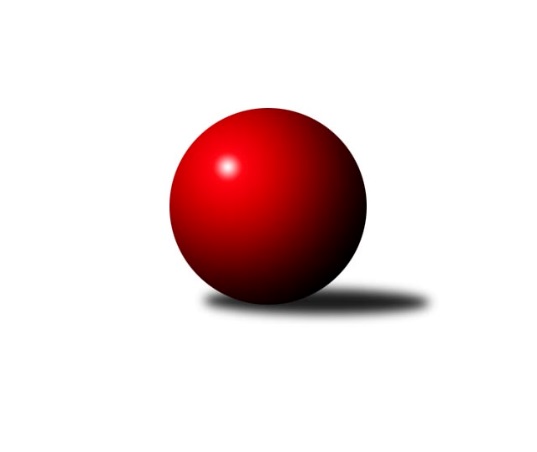 Č.6Ročník 2021/2022	4.12.2021Nejlepšího výkonu v tomto kole: 1569 dosáhlo družstvo: TJ Sokol Nové Hrady DMeziokresní přebor ČB-ČK B 4 členné  2021/2022Výsledky 6. kolaSouhrnný přehled výsledků:TJ Nová Ves B	- TJ Sokol Nové Hrady D	1:5	1418:1569	1.0:7.0	2.12.Kuželky Borovany E	- Kuželky Borovany D	4:2	1491:1410	5.0:3.0	4.12.Tabulka družstev:	1.	TJ Sokol Nové Hrady D	5	5	0	0	27.0 : 3.0 	33.5 : 6.5 	 1528	10	2.	Kuželky Borovany E	5	3	0	2	15.0 : 15.0 	19.0 : 21.0 	 1292	6	3.	Kuželky Borovany D	6	2	0	4	14.5 : 21.5 	18.0 : 30.0 	 1422	4	4.	TJ Nová Ves B	6	1	0	5	9.5 : 26.5 	17.5 : 30.5 	 1384	2Podrobné výsledky kola:	 TJ Nová Ves B	1418	1:5	1569	TJ Sokol Nové Hrady D	Květa Jarathová	 	 134 	 188 		322 	 0:2 	 389 	 	195 	 194		Lenka Vajdová	František Vašíček	 	 168 	 191 		359 	 0:2 	 427 	 	202 	 225		Lukáš Prokeš	Ladislav Staněk	 	 165 	 175 		340 	 0:2 	 371 	 	169 	 202		Blanka Cáplová	Milan Churavý	 	 176 	 221 		397 	 1:1 	 382 	 	200 	 182		Stanislava Betuštiakovározhodčí: František VašíčekNejlepší výkon utkání: 427 - Lukáš Prokeš	 Kuželky Borovany E	1491	4:2	1410	Kuželky Borovany D	Nikola Zahálková	 	 158 	 188 		346 	 1:1 	 362 	 	183 	 179		Karel Beleš	Vojtěch Frdlík	 	 167 	 198 		365 	 1:1 	 381 	 	210 	 171		Daniel Krejčí	Josef Malík	 	 207 	 200 		407 	 2:0 	 341 	 	167 	 174		Jan Bícha	Jaroslava Frdlíková	 	 194 	 179 		373 	 1:1 	 326 	 	143 	 183		Milan Šimekrozhodčí: Jiří MalovanýNejlepší výkon utkání: 407 - Josef MalíkPořadí jednotlivců:	jméno hráče	družstvo	celkem	plné	dorážka	chyby	poměr kuž.	Maximum	1.	Lukáš Prokeš 	TJ Sokol Nové Hrady D	401.56	282.6	119.0	10.0	3/3	(434)	2.	Milan Churavý 	TJ Nová Ves B	395.00	282.0	113.0	8.3	3/3	(407)	3.	Daniel Krejčí 	Kuželky Borovany D	392.38	271.1	121.3	5.6	2/2	(412)	4.	Tomáš Balko 	TJ Sokol Nové Hrady D	383.00	267.8	115.2	10.2	2/3	(439)	5.	Milan Bednář 	TJ Nová Ves B	382.67	266.7	116.0	9.5	3/3	(395)	6.	Stanislava Betuštiaková 	TJ Sokol Nové Hrady D	381.50	270.0	111.5	10.5	2/3	(382)	7.	Vojtěch Frdlík 	Kuželky Borovany E	380.67	265.7	115.0	9.3	2/3	(402)	8.	Lenka Vajdová 	TJ Sokol Nové Hrady D	372.00	277.0	95.0	11.5	2/3	(389)	9.	Blanka Cáplová 	TJ Sokol Nové Hrady D	371.50	269.0	102.5	13.0	2/3	(372)	10.	Adam Hanousek 	TJ Sokol Nové Hrady D	363.50	259.0	104.5	9.8	2/3	(379)	11.	Josef Špulka 	Kuželky Borovany D	359.00	265.9	93.1	10.8	2/2	(379)	12.	Josef Malík 	Kuželky Borovany E	354.56	267.1	87.4	17.7	3/3	(407)	13.	Karel Beleš 	Kuželky Borovany D	341.10	248.6	92.5	9.2	2/2	(362)	14.	Ladislav Staněk 	TJ Nová Ves B	339.89	253.3	86.6	18.1	3/3	(364)	15.	Jan Bícha 	Kuželky Borovany D	339.38	251.4	88.0	14.1	2/2	(344)	16.	František Vašíček 	TJ Nová Ves B	316.39	235.4	81.0	20.8	3/3	(359)	17.	Iva Soukupová 	Kuželky Borovany E	297.67	223.3	74.3	22.7	3/3	(355)	18.	Květa Jarathová 	TJ Nová Ves B	294.25	213.8	80.5	19.8	2/3	(322)	19.	Radomil Dvořák 	Kuželky Borovany E	288.00	220.0	68.0	26.5	2/3	(295)		Pavel Fritz 	TJ Sokol Nové Hrady D	392.50	270.5	122.0	11.0	1/3	(417)		Jaroslava Frdlíková 	Kuželky Borovany E	378.50	272.5	106.0	11.5	1/3	(384)		Nikola Zahálková 	Kuželky Borovany E	346.00	250.0	96.0	20.0	1/3	(346)		Milan Šimek 	Kuželky Borovany D	325.00	240.0	85.0	20.0	1/2	(326)		Ondřej Plzák 	Kuželky Borovany D	321.00	230.0	91.0	17.0	1/2	(321)		Marie Dvořáková 	Kuželky Borovany E	210.00	166.0	44.0	0.0	1/3	(210)Sportovně technické informace:Starty náhradníků:registrační číslo	jméno a příjmení 	datum startu 	družstvo	číslo startu22209	Stanislava Betuštiaková	02.12.2021	TJ Sokol Nové Hrady D	2x25516	Karel Beleš	04.12.2021	Kuželky Borovany D	6x
Hráči dopsaní na soupisku:registrační číslo	jméno a příjmení 	datum startu 	družstvo	Program dalšího kola:7.1.2022	pá	17:00	Kuželky Borovany E - TJ Sokol Nové Hrady D (dohrávka z 2. kola)	11.2.2022	pá	17:00	Kuželky Borovany D - Kuželky Borovany E (předehrávka z 9. kola)	25.2.2022	pá	17:00	Kuželky Borovany E - TJ Nová Ves B	Nejlepší šestka kola - absolutněNejlepší šestka kola - absolutněNejlepší šestka kola - absolutněNejlepší šestka kola - absolutněNejlepší šestka kola - dle průměru kuželenNejlepší šestka kola - dle průměru kuželenNejlepší šestka kola - dle průměru kuželenNejlepší šestka kola - dle průměru kuželenNejlepší šestka kola - dle průměru kuželenPočetJménoNázev týmuVýkonPočetJménoNázev týmuPrůměr (%)Výkon3xLukáš ProkešSok. N.Hrady D4273xLukáš ProkešSok. N.Hrady D118.844272xJosef MalíkBorovany E4073xJosef MalíkBorovany E117.044074xMilan ChuravýNová Ves B3974xMilan ChuravýNová Ves B110.53973xLenka VajdováSok. N.Hrady D3893xDaniel KrejčíBorovany D109.563812xStanislava BetuštiakováSok. N.Hrady D3823xLenka VajdováSok. N.Hrady D108.273893xDaniel KrejčíBorovany D3812xJaroslava FrdlíkováBorovany E107.26373